緑のカーテン栽培レポート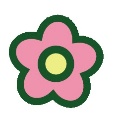 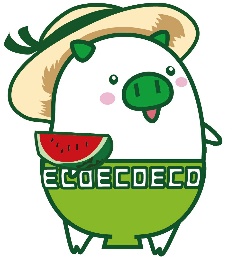 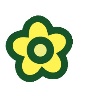 写真は　最大２枚まで　でお願いします。住所氏名（事業所名）※市HP掲載時にニックネームでの掲載を希望される方はニックネームも記入してください。記入がない場合は、氏名を掲載します。（ニックネーム：　　　　　　　　　　　　　　　　　　　　）　※市HP掲載時にニックネームでの掲載を希望される方はニックネームも記入してください。記入がない場合は、氏名を掲載します。（ニックネーム：　　　　　　　　　　　　　　　　　　　　）　※市HP掲載時にニックネームでの掲載を希望される方はニックネームも記入してください。記入がない場合は、氏名を掲載します。（ニックネーム：　　　　　　　　　　　　　　　　　　　　）　※市HP掲載時にニックネームでの掲載を希望される方はニックネームも記入してください。記入がない場合は、氏名を掲載します。（ニックネーム：　　　　　　　　　　　　　　　　　　　　）　電話番号E-mail【設置場所】（例）　「庭」　「玄関横」　「西側の窓」　など。【設置場所】（例）　「庭」　「玄関横」　「西側の窓」　など。【設置場所】（例）　「庭」　「玄関横」　「西側の窓」　など。【設置場所】（例）　「庭」　「玄関横」　「西側の窓」　など。【緑のカーテン自己評価】　　　　　　（　満足　・　普通　・　不満　）【緑のカーテン自己評価】　　　　　　（　満足　・　普通　・　不満　）【緑のカーテン自己評価】　　　　　　（　満足　・　普通　・　不満　）【緑のカーテン自己評価】　　　　　　（　満足　・　普通　・　不満　）【緑のカーテンサイズ（㎠）】　　　　　幅　　　　　㎝　×　高さ　　　　　㎝【緑のカーテンサイズ（㎠）】　　　　　幅　　　　　㎝　×　高さ　　　　　㎝【緑のカーテンサイズ（㎠）】　　　　　幅　　　　　㎝　×　高さ　　　　　㎝【緑のカーテンサイズ（㎠）】　　　　　幅　　　　　㎝　×　高さ　　　　　㎝【緑のカーテンの種類】（例）　「ゴーヤ」　「キュウリ」など。【緑のカーテンの種類】（例）　「ゴーヤ」　「キュウリ」など。【緑のカーテンの種類】（例）　「ゴーヤ」　「キュウリ」など。【緑のカーテンの種類】（例）　「ゴーヤ」　「キュウリ」など。取り組んだ期間（それぞれ行った日を記入してください。）取り組んだ期間（それぞれ行った日を記入してください。）取り組んだ期間（それぞれ行った日を記入してください。）取り組んだ期間（それぞれ行った日を記入してください。）種・苗植え月　　　　日摘心月　　　　日ネット設置月　　　　日その他（肥料）月　　　　日（感想）（感想）（感想）（感想）